                              [ а р а р                                  р е ш е н и е  Об утверждении Плана работы Совета сельского поселения    Урнякский     сельсовет   муниципального   района     Чекмагушевский  район Республики Башкортостан на 2024 год             Совет сельского поселения Урнякский сельсовет муниципального района Чекмагушевский район Республики Башкортостан   РЕШИЛ:1. Утвердить план работы Совета сельского поселения Урнякский сельсовет муниципального района Чекмагушевский район Республики Башкортостан на 2024 год  (прилагается).2. Разместить настоящее решение на официальном информационном сайте Администрации сельского  поселения  Урнякский  сельсовет муниципального района Чекмагушевский район Республики Башкортостан                    Глава сельского поселения                            Р.Д.Зайнетдинова                 с.Урняк                 19 декабря 2023 года                 № 25ПРИЛОЖЕНИЕк  решениюСовета  сельского  поселенияУрнякский  сельсоветмуниципального районаЧекмагушевский район Республики Башкортостан                                                                                                                     от  19 декабря  2023 г. № 25 Планработы  Совета  сельского  поселенияУрнякский  сельсовет  муниципального  районаЧекмагушевский  район РБ  на  2024 годБАШ[ОРТОСТАН  РЕСПУБЛИКА]ЫСА[МА{ОШ  РАЙОНЫ муниципаль районЫНЫ@  }РН^к  АУЫЛ СОВЕТЫ АУЫЛ  БИЛ^м^]Е СОВЕТЫ 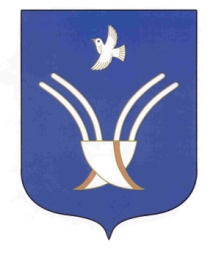 Совет сельского поселенияУрнякский сельсоветмуниципального района Чекмагушевский район Республики Башкортостан1.Заседания  СоветаНаименование  мероприятийСрок  проведенияОтветственныеисполнители1.О  деятельности  администрации  сельского  поселения     Урнякский  сельсовет муниципального района Чекмагушевский район Республики Башкортостан за 2023 год  и  о  задачах  на  2024 год.февральГлава СП2.Отчет  о  работе  Совета    сельского  поселения     Урнякский сельсовет муниципального района Чекмагушевский район Республики Башкортостан за 2023 год.февральПредседатель Совета3.О Послании Главы Республики Башкортостан Государственному Собранию-Курултаю Республики БашкортостанГлава СП4.О профилактике правонарушений и борьбы с преступностью на территории сельского поселения Урнякский сельсовет муниципального района Чекмагушевский район   Республики Башкортостанфевральучастковый уполномоченный5.Отчет депутатафевральДепутаты Совета СП6.Об  исполнении бюджета  сельского поселения  Урнякский сельсовет муниципального района Чекмагушевский район Республики Башкортостан  за 2023 год.апрельКомиссия Совета по бюджету, налогам, вопросам собственности7.   О пожарной безопасности, о  мерах по дальнейшему улучшению санитарного состояния и благоустройства населенных пунктов сельского поселения Урнякский сельсовет муниципального района Чекмагушевский район Республики БашкортостанапрельГлава  СП8.Отчет депутатаапрельДепутаты Совета9.О  плане мероприятий по подготовке к зимнему отопительному сезонуиюльГлава СП10.   Об организации работы с семьями, оказавшимся в трудной жизненной ситуации в сельском поселении Урнякский  сельсовет муниципального района Чекмагушевский район Республики БашкортостаниюльГлава СПСпециалист 2 категории.11.     Об  итогах  по  благоустройству    территории                      сельского  поселения. ноябрьПредседатель постоянной комиссии по предпринимательству, земельным вопросам, благоустройству и экологии12.  О  назначении  и  проведении  публичных  слушаний по проекту решения о прогнозе социально-экономического развития сельского поселения Урнякский сельсовет и по проекту решения об утверждении бюджета  сельского  поселения  Урнякский  сельсовет  на 2025 год.ноябрьГлава СП13. О предварительных итогах социально-экономического развития сельского поселения  Урнякский  сельсовет муниципального района Чекмагушевский район Республики Башкортостан за истекший  период текущего финансового года и ожидаемых итогах   социально-экономического  развития  за  текущий  год.декабрьГлава СП14.О прогнозе  социально-экономического  развития  сельского поселения  Урнякский  сельсовет муниципального района Чекмагушевский район Республики Башкортостан на 2025 год  и  на  плановый  период   2026  и  2027  годов15.   Об утверждении бюджета  сельского поселения  Урнякский сельсовет муниципального района Чекмагушевский район Республики Башкортостан на 2025 год на  плановый  период   2026  и  2027  годовГлава  СП16.Об утверждении Соглашения между органами местного самоуправления муниципального района Чекмагушевский район Республики  Башкортостан и сельского поселения  Урнякский сельсовет муниципального района Чекмагушевский   район Республики Башкортостан о передаче органам местного самоуправления муниципального района Чекмагушевский район Республики Башкортостан осуществления части полномочий сельского  поселенияПостоянные комиссии17.Об утверждении Соглашения между органами местного самоуправления муниципального района Чекмагушевский район Республики Башкортостан  и        сельского     поселения Урнякский сельсовет муниципального района Чекмагушевский  район Республики Башкортостан о передаче сельскому поселению части полномочий муниципального районаПостоянные комиссии18. Об утверждении плана работы  Совета сельского поселения Урнякский сельсовет муниципального района Чекмагушевский район Республики Башкортостан  на  2025 годдекабрьПредседатель Совета19.Отчет депутатаДепутаты Совета2.Работа депутатов в избирательных округах. Координация деятельности постоянных комиссий1.Организация приемов граждан и рассмотрение обращений граждан в соответствии с Федеральным законом «О порядке рассмотрения обращений граждан Российской Федерации» и Закона Республики Башкортостан «Об обращениях граждан в Республике Башкортостан».В течение годаПостоянные комиссии Совета2.Изучение проблем своего избирательного округа, общественного мнения  и мнения избирателей; при необходимости внесение предложений в  органы местного самоуправления, организации об устранении нарушений законов, прав, свобод и законных интересов граждан; составление и ведение социальной карты своего избирательного округаВ течение годаПостоянные комиссии Совета3.Участие в работе собраний жителей сельского поселения, трудовых коллективов предприятий, организаций, учреждений и общественных организаций.В течение годаПостоянные комиссии Совета4.Организовать участие комиссий в подготовке заключений по проектам решений Совета, докладов и содокладов председателей комиссииСогласно плану работы Совета Председатели постоянных комиссий Совета5.Информация постоянных комиссий на заседаниях СоветаПостоянноПредседатели постоянных комиссий Совета6.Контроль за выполнением решений Совета, замечаний, предложений избирателей, депутатовПостоянноПредседатели постоянных комиссий Совета3. Публичные  слушания1.   Об утверждении отчета об исполнении бюджета сельского поселения Урнякский  сельсовет муниципального района Чекмагушевский район за 2023 годмайПредседатель комиссии по подготовке публичных слушаний2.О проекте бюджета сельского поселения Урнякский  сельсовет муниципального района Чекмагушевский район на 2025  и на плановый  период 2026 и 2027 годовНоябрь Председатель комиссии по подготовке публичных слушаний